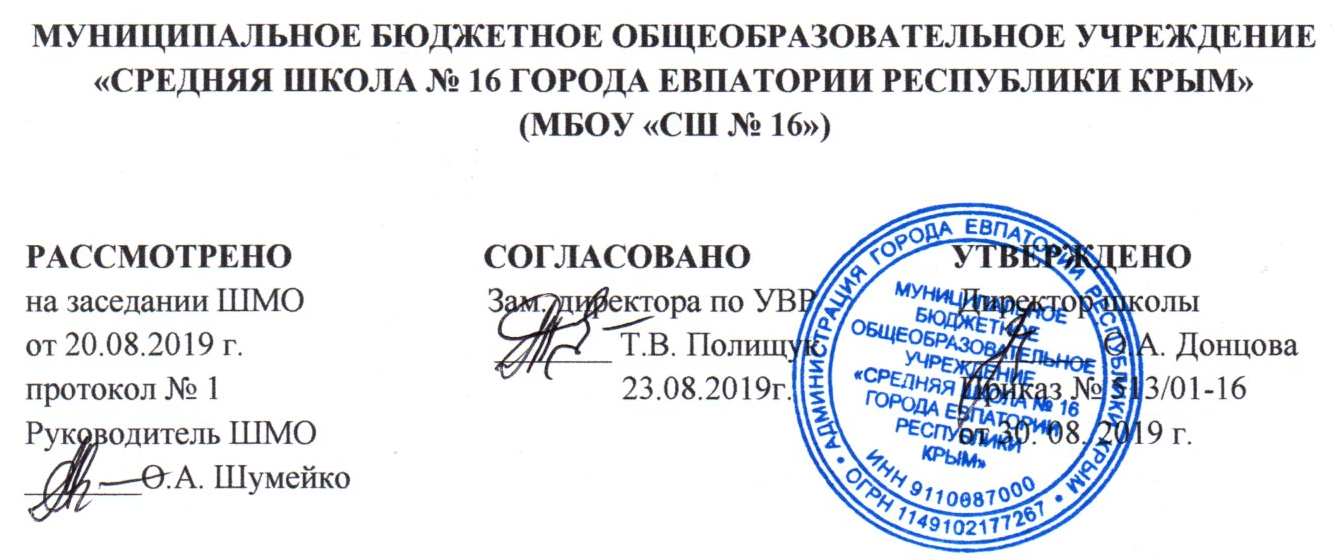 КАЛЕНДАРНО-ТЕМАТИЧЕСКОЕПЛАНИРОВАНИЕпо внеурочной деятельностиобщеинтеллектуального направления«Занимательный русский язык»для 1 – Е класса на 2019-2020 учебный год      Составитель:                                                                                      Бездушная Юлия Александровна, учитель начальных классов           ____________________                (подпись учителя)г. Евпатория, 2019№ п/п№ п/пДатаДатаТема занятияпланфактпланфактТема занятия1.04.09Речь устная и письменная. 2.11.09Что такое слово. 3.18.09В мире звуков.4.25.09Игротека. 5.02.10Звуки и буквы - не одно и тоже. 6.09.10Что такое метаграммы? 7.16.10Жили-были гласные и согласные. 8.23.10Игротека. 9.30.10Волшебник Ударение. 10.06.11Такие разные согласные.     11.13.11Такие разные согласные.     12.20.11Игротека. 13.27.11Русские народные загадки. 14.04.12Зачем шипят шипящие. 15.11.12Познакомьтесь: алфавит!  16.18.12Игротека. 17.25.12Привет, пословица! 18.Поговорим о предложении. 19.Ещё немного о предложении. 20.Игротека. 21.Знакомимся с анаграммами. 22.Что такое текст?23.Что мы пишем с большой буквы. 24.Игротека.25.О безударных гласных.26.О парных звонких и глухих согласных. 27.Слова-приятели. 28.Игротека.29.Слова-неприятели. 30.Волшебное слово предлог. 31.Что за зверь такой - фразеологизм? 32.Игротека. 33.Учимся различать слова разных частей речи.